РЕЗЮМЕ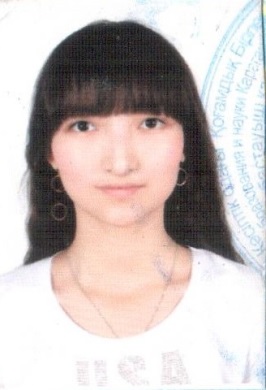 Ф.И.О.                         Бабикенова Саяжан МаратовнаДата рождения           11.03.1995 г. (20 лет)Домашний адрес      г.Караганда, 23 микр-н, д.2, кв.4Контактныетелефоны   8-708-152-40-69НациональностьКазашкаСпециальностьБакалавр Информационных технологий по специальности «ВТиПО»ХарактеристикаБабикенова Саяжан Маратовна,1995 года рождения, являюсь студенткой КарГТУ с 2012 года. В настоящее время учусь на «4»-м курсе Института Компьютерных технологии и Системотехники. За время учебы проявила себя добросовестным студентом. С учебным планом справляюсь на  «отлично».  Не допускаю пропусков занятий и нарушения дисциплины. Активно участвую в общественной жизни университета, являюсь членом профсоюзной организации по студентов и магистрантов «Жас Орда». Занимаюсь спортом. Имею спокойный характер, тактична, дисциплинированна. Среди других студентов пользуюсь заслуженным авторитетом. В общении со студентами  и преподавателями вежлива и дружелюбна. Со всеми имею ровные отношения. С поставленными задачами справляюсь в срок. При наличии затруднений, стремлюсь найти компромиссный вариант. Мыслю творчески.Награды  -Имею сертификаты о подтверждении в участии республиканских научно-практических конференциях «Жас Дарын»-Имею сертификат о прохождении курса «Web-дизайин и программирование»- Член студенческой команды по «Что? Где? Когда?»Владение языкамиРусский(свободно), английский(базовый),казахский(родной)Компьютерные навыки и знанияWord, Excel, Power Point, Internet, Photoshop, CorelDraw, Autocad, Delphi (база), Microsoft Visual Basic, C++ (база), оргтехника.Занятия в свободное время:Чтение книг, бег, вышивкаЦель резюмеТрудоустройство